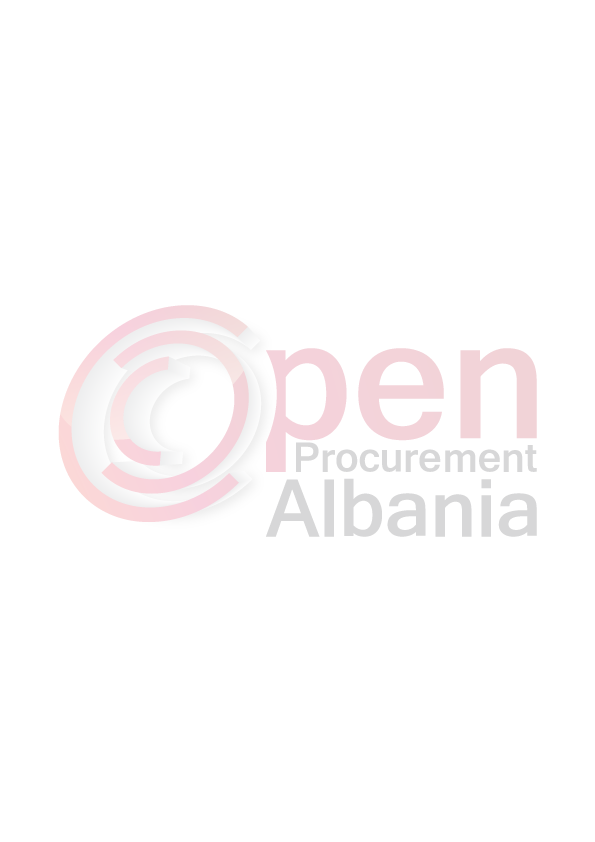 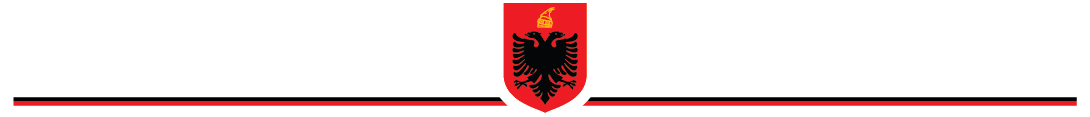 R E P U B L I K A   E   S H Q I P Ë R I S ËB A S H K I A     P O L I Ç A NNr.______ProtPoliçan ,më  01.03.2016Formulari Nr. 3FTESË PËR OFERTËEmri dhe adresa e autoritetit kontraktorEmri : Bashkia PoliçanAdresa: Poliçan ,SKRAPARTel/Fax :0693821988/036824200E-mail :njvbashkiapolican@gmail.comAutoriteti kontraktor do të zhvillojë procedurën e prokurimit me vlerë të vogël me fond limit Fond limit është450.000  (katerqind e pesedhjete mije ) lekë   pa TVSH, ivene ne dispozicionngabuxhetiiBashkisëPoliçan.Procedura me objekt : “Blerje pjese kembimi per makinat ne pronesi te Bashkise Poliçan”Data e zhvillimit do të jetë 02.03.2016,ora 14.00 në adresën www.app.gov.alJu lutemi paraqisni oferten tuaj:Dorezimi i mallit do te behet ne makazinen e Bashkise Poliçan brenda 7 diteve nga shpallja e fituesitOperatori ekonomik i renditur i pari, përpara se të shpallet fitues, duhet të dorëzojë pranë autoritetit kontraktor dokumentet si më poshtë:1-Ekstraktin e Rregjistrit tregetar per te dhenat e subjektit (QKR)2-Pjeset e kembimit  te jene origjinale dhe cilesore3-Operatori ekonomik fitues mos te kete detyrime ne oshe 4-Autoriteti kontraktor rezervon te drejten e kthimit te artikujve nese nuk jane sipas kerkesave te duhura dhe cilesore5-Operatori ekonomik duhet te dorezoje  bashke me faturen tatimore dhe vertetimin bankar qe permban numrin e llogarise dhe IBANINNë ofertën e tij, ofertuesit duhet të paraqesë të dhënat e plota të personit të kontaktit.KRYETARI I BASHKISËADRIATIK ZOTKAJANr.TOYOTA    AA510 BTTOYOTA    AA510 BTTOYOTA    AA510 BTTOYOTA    AA510 BTTOYOTA    AA510 BTTOYOTA    AA510 BTTOYOTA    AA510 BTNjesiSasiANr.Viti I prodhimitViti I prodhimitTipiTipiNr.ShasiseNr.ShasiseNr.ShasiseNjesiSasiANr.20002000Land CruiserLand CruiserJTEHC05J404000793JTEHC05J404000793JTEHC05J404000793NjesiSasi1.Ferrota para Ferrota para Ferrota para Ferrota para Ferrota para Ferrota para Ferrota para Pale42.FerrotambrapaFerrotambrapaFerrotambrapaFerrotambrapaFerrotambrapaFerrotambrapaFerrotambrapaPale43Filter ajriFilter ajriFilter ajriFilter ajriFilter ajriFilter ajriFilter ajriCope24Filter  nafteFilter  nafteFilter  nafteFilter  nafteFilter  nafteFilter  nafteFilter  nafteCope25Filter  vajiFilter  vajiFilter  vajiFilter  vajiFilter  vajiFilter  vajiFilter  vajiCope26FiltrakambioFiltrakambioFiltrakambioFiltrakambioFiltrakambioFiltrakambioFiltrakambioCope17vajkambio Toyota Land Cruiser HDJ100vajkambio Toyota Land Cruiser HDJ100vajkambio Toyota Land Cruiser HDJ100vajkambio Toyota Land Cruiser HDJ100vajkambio Toyota Land Cruiser HDJ100vajkambio Toyota Land Cruiser HDJ100vajkambio Toyota Land Cruiser HDJ100litra208KokazbarreKokazbarreKokazbarreKokazbarreKokazbarreKokazbarreKokazbarreCope49KokaparaleliKokaparaleliKokaparaleliKokaparaleliKokaparaleliKokaparaleliKokaparaleliCope210Llambafeneri  HB4 65 w  12vLlambafeneri  HB4 65 w  12vLlambafeneri  HB4 65 w  12vLlambafeneri  HB4 65 w  12vLlambafeneri  HB4 65 w  12vLlambafeneri  HB4 65 w  12vLlambafeneri  HB4 65 w  12vCope4BMITSUBISHI   AA781 DPMITSUBISHI   AA781 DPMITSUBISHI   AA781 DPMITSUBISHI   AA781 DPMITSUBISHI   AA781 DPMITSUBISHI   AA781 DPMITSUBISHI   AA781 DPBViti I prodhimitViti I prodhimitViti I prodhimitTipiTipiTipiNr.ShasiseB200220022002Pajero Sport k.90Pajero Sport k.90Pajero Sport k.90JMBONK9402J0019301.Sensor terripi I fazesSensor terripi I fazesSensor terripi I fazesSensor terripi I fazesSensor terripi I fazesSensor terripi I fazesSensor terripi I fazesCope22.Rripat e fazes dhe rulatRripat e fazes dhe rulatRripat e fazes dhe rulatRripat e fazes dhe rulatRripat e fazes dhe rulatRripat e fazes dhe rulatRripat e fazes dhe rulatCope23Filter  ajriFilter  ajriFilter  ajriFilter  ajriFilter  ajriFilter  ajriFilter  ajriCope24Filter  vajiFilter  vajiFilter  vajiFilter  vajiFilter  vajiFilter  vajiFilter  vajiCope25Filter nafteFilter nafteFilter nafteFilter nafteFilter nafteFilter nafteFilter nafteCope26Goma  nr 245,70,16 (50me50) vere +dimerGoma  nr 245,70,16 (50me50) vere +dimerGoma  nr 245,70,16 (50me50) vere +dimerGoma  nr 245,70,16 (50me50) vere +dimerGoma  nr 245,70,16 (50me50) vere +dimerGoma  nr 245,70,16 (50me50) vere +dimerGoma  nr 245,70,16 (50me50) vere +dimerCope47KemberidodoKemberidodoKemberidodoKemberidodoKemberidodoKemberidodoKemberidodoCope18KokazbarreKokazbarreKokazbarreKokazbarreKokazbarreKokazbarreKokazbarreCope49KokaparaleliKokaparaleliKokaparaleliKokaparaleliKokaparaleliKokaparaleliKokaparaleliCope410Braçote gr. timonitBraçote gr. timonitBraçote gr. timonitBraçote gr. timonitBraçote gr. timonitBraçote gr. timonitBraçote gr. timonitCope111Braçotekrahu  I pasagjeritBraçotekrahu  I pasagjeritBraçotekrahu  I pasagjeritBraçotekrahu  I pasagjeritBraçotekrahu  I pasagjeritBraçotekrahu  I pasagjeritBraçotekrahu  I pasagjeritCope112AmortizatorembrapaAmortizatorembrapaAmortizatorembrapaAmortizatorembrapaAmortizatorembrapaAmortizatorembrapaAmortizatorembrapaCope213Llambafeneri  12 vLlambafeneri  12 vLlambafeneri  12 vLlambafeneri  12 vLlambafeneri  12 vLlambafeneri  12 vLlambafeneri  12 vCope814Llambasinjalesh  2 “  12 vLlambasinjalesh  2 “  12 vLlambasinjalesh  2 “  12 vLlambasinjalesh  2 “  12 vLlambasinjalesh  2 “  12 vLlambasinjalesh  2 “  12 vLlambasinjalesh  2 “  12 vCope20CMITSUBISHI    BR 7421  AMITSUBISHI    BR 7421  AMITSUBISHI    BR 7421  AMITSUBISHI    BR 7421  AMITSUBISHI    BR 7421  AMITSUBISHI    BR 7421  AMITSUBISHI    BR 7421  ACViti I prodhimitViti I prodhimitViti I prodhimitTipiTipiTipiNr.ShasiseC199319931993PajeroPajeroPajeroJMBONV440PJ3060671Disk- FreksioniDisk- FreksioniDisk- FreksioniDisk- FreksioniDisk- FreksioniDisk- FreksioniDisk- FreksioniCope12SpecidiskfreksioniSpecidiskfreksioniSpecidiskfreksioniSpecidiskfreksioniSpecidiskfreksioniSpecidiskfreksioniSpecidiskfreksioniCope13KuzhinietafreksioniKuzhinietafreksioniKuzhinietafreksioniKuzhinietafreksioniKuzhinietafreksioniKuzhinietafreksioniKuzhinietafreksioniCope14Pompa e freksionitPompa e freksionitPompa e freksionitPompa e freksionitPompa e freksionitPompa e freksionitPompa e freksionitCope15Goma 235 ,70,R16Goma 235 ,70,R16Goma 235 ,70,R16Goma 235 ,70,R16Goma 235 ,70,R16Goma 235 ,70,R16Goma 235 ,70,R16Cope46Disqe me nr. gome  235 ,70,R16Disqe me nr. gome  235 ,70,R16Disqe me nr. gome  235 ,70,R16Disqe me nr. gome  235 ,70,R16Disqe me nr. gome  235 ,70,R16Disqe me nr. gome  235 ,70,R16Disqe me nr. gome  235 ,70,R16Cope47Gominapistoçinash per  tekatergomat e frenaveGominapistoçinash per  tekatergomat e frenaveGominapistoçinash per  tekatergomat e frenaveGominapistoçinash per  tekatergomat e frenaveGominapistoçinash per  tekatergomat e frenaveGominapistoçinash per  tekatergomat e frenaveGominapistoçinash per  tekatergomat e frenaveCope168KokaparaleliKokaparaleliKokaparaleliKokaparaleliKokaparaleliKokaparaleliKokaparaleliCope49Braçote gr. timonitBraçote gr. timonitBraçote gr. timonitBraçote gr. timonitBraçote gr. timonitBraçote gr. timonitBraçote gr. timonitCope110BraçotekrahutteshoferitBraçotekrahutteshoferitBraçotekrahutteshoferitBraçotekrahutteshoferitBraçotekrahutteshoferitBraçotekrahutteshoferitBraçotekrahutteshoferitCope111Filter  ajriFilter  ajriFilter  ajriFilter  ajriFilter  ajriFilter  ajriFilter  ajriCope212Filter  vajiFilter  vajiFilter  vajiFilter  vajiFilter  vajiFilter  vajiFilter  vajiCope213Filter nafteFilter nafteFilter nafteFilter nafteFilter nafteFilter nafteFilter nafteCope2AMBULANCA   AA659KRAMBULANCA   AA659KRAMBULANCA   AA659KRAMBULANCA   AA659KRAMBULANCA   AA659KRAMBULANCA   AA659KRAMBULANCA   AA659KRViti I prodhimitTipiTipiTipiTipiNr.ShasiseNr.Shasise2005MB SprinterMB SprinterMB SprinterMB SprinterWDB9026611R766527WDB9026611R7665271.Goma   nr.225,70, R15 CGoma   nr.225,70, R15 CGoma   nr.225,70, R15 CGoma   nr.225,70, R15 CGoma   nr.225,70, R15 CGoma   nr.225,70, R15 CGoma   nr.225,70, R15 CCope22.Filter  ajriFilter  ajriFilter  ajriFilter  ajriFilter  ajriFilter  ajriFilter  ajriCope23.Filter  vajiFilter  vajiFilter  vajiFilter  vajiFilter  vajiFilter  vajiFilter  vajiCope24.Filter nafteFilter nafteFilter nafteFilter nafteFilter nafteFilter nafteFilter nafteCope25Ferrota paraFerrota paraFerrota paraFerrota paraFerrota paraFerrota paraFerrota parapale26FerrotambrapaFerrotambrapaFerrotambrapaFerrotambrapaFerrotambrapaFerrotambrapaFerrotambrapa    pale27AmortizatorembrapaAmortizatorembrapaAmortizatorembrapaAmortizatorembrapaAmortizatorembrapaAmortizatorembrapaAmortizatorembrapaCope28GominetransmesioniGominetransmesioniGominetransmesioniGominetransmesioniGominetransmesioniGominetransmesioniGominetransmesioniCope1EKAMIOÇINA   KV 0827 BKAMIOÇINA   KV 0827 BKAMIOÇINA   KV 0827 BKAMIOÇINA   KV 0827 BKAMIOÇINA   KV 0827 BKAMIOÇINA   KV 0827 BKAMIOÇINA   KV 0827 BEViti I prodhimitTipiTipiTipiTipiNr.ShasiseNr.ShasiseE2005408 D408 D408 D408 DWDB9026611R766527WDB9026611R7665271Filter  ajriFilter  ajriFilter  ajriFilter  ajriFilter  ajriFilter  ajriFilter  ajriCope22.Filter  vajiFilter  vajiFilter  vajiFilter  vajiFilter  vajiFilter  vajiFilter  vajiCope23Filter nafteFilter nafteFilter nafteFilter nafteFilter nafteFilter nafteFilter nafteCope24Gomina e transmesionitGomina e transmesionitGomina e transmesionitGomina e transmesionitGomina e transmesionitGomina e transmesionitGomina e transmesionitCope15Kokaparaleli  I gjateKokaparaleli  I gjateKokaparaleli  I gjateKokaparaleli  I gjateKokaparaleli  I gjateKokaparaleli  I gjateKokaparaleli  I gjateCope26Kokaparaleli  I shkurterKokaparaleli  I shkurterKokaparaleli  I shkurterKokaparaleli  I shkurterKokaparaleli  I shkurterKokaparaleli  I shkurterKokaparaleli  I shkurterCope27Gominat e avantrenGominat e avantrenGominat e avantrenGominat e avantrenGominat e avantrenGominat e avantrenGominat e avantrenCope28GominattediferencialitirantiGominattediferencialitirantiGominattediferencialitirantiGominattediferencialitirantiGominattediferencialitirantiGominattediferencialitirantiGominattediferencialitirantiCope4FFADROMA BR 0557 BFADROMA BR 0557 BFADROMA BR 0557 BFADROMA BR 0557 BFADROMA BR 0557 BFADROMA BR 0557 BFADROMA BR 0557 BFViti I prodhimitTipiTipiTipiTipiNr.ShasiseNr.ShasiseF1989FAI 96 mod.122FAI 96 mod.122FAI 96 mod.122FAI 96 mod.12289/0162389/016231.Goma  para  nr.12.5/80 R18Goma  para  nr.12.5/80 R18Goma  para  nr.12.5/80 R18Goma  para  nr.12.5/80 R18Goma  para  nr.12.5/80 R18Goma  para  nr.12.5/80 R18Goma  para  nr.12.5/80 R18Cope22.Filter  ajriFilter  ajriFilter  ajriFilter  ajriFilter  ajriFilter  ajriFilter  ajriCope23.Filter  vajiFilter  vajiFilter  vajiFilter  vajiFilter  vajiFilter  vajiFilter  vajiCope44.Filter nafteFilter nafteFilter nafteFilter nafteFilter nafteFilter nafteFilter nafteCope45.KokaparaleliKokaparaleliKokaparaleliKokaparaleliKokaparaleliKokaparaleliKokaparaleliCope46.Bateri 100 amperBateri 100 amperBateri 100 amperBateri 100 amperBateri 100 amperBateri 100 amperBateri 100 ampercope3